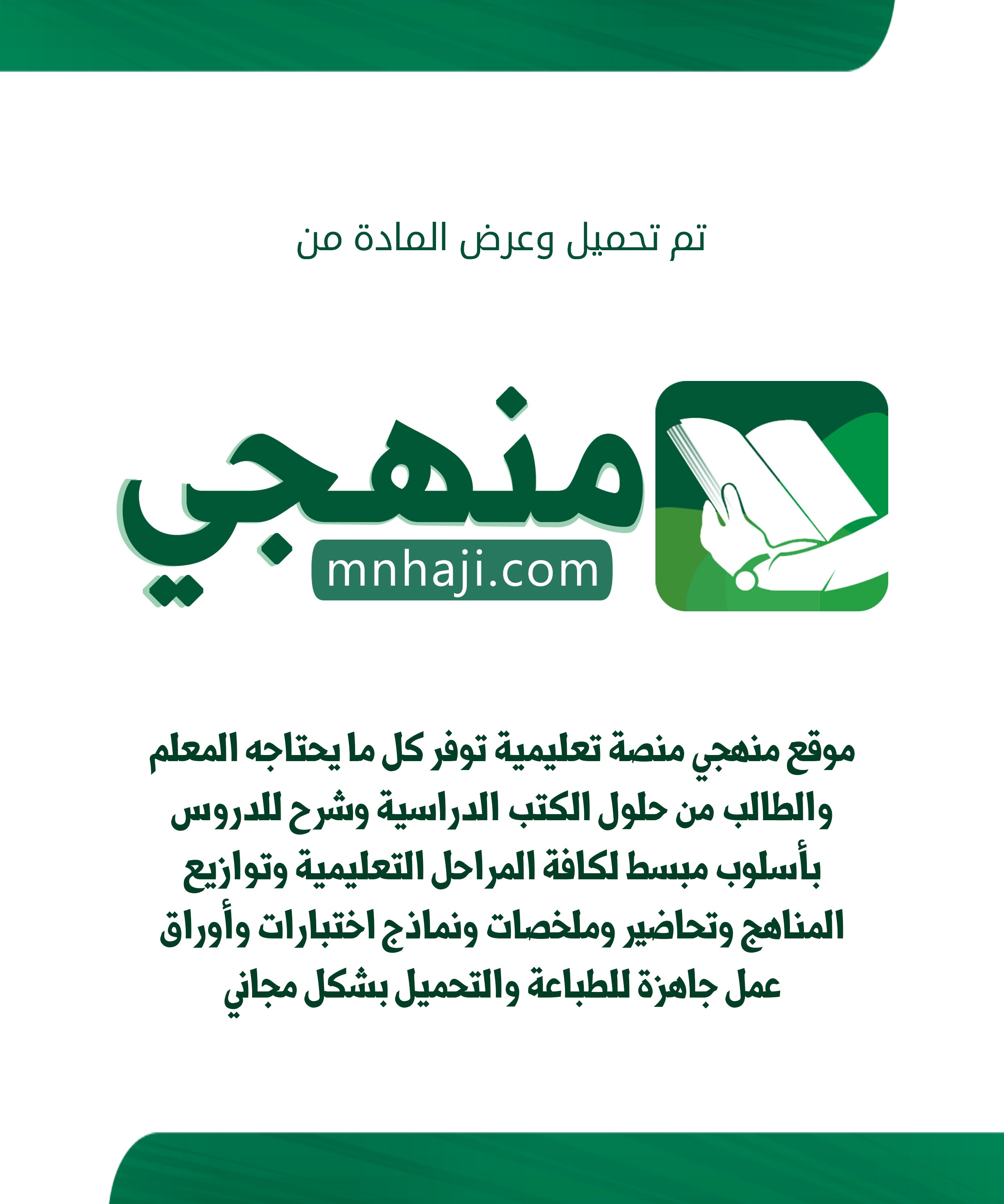 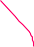 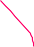 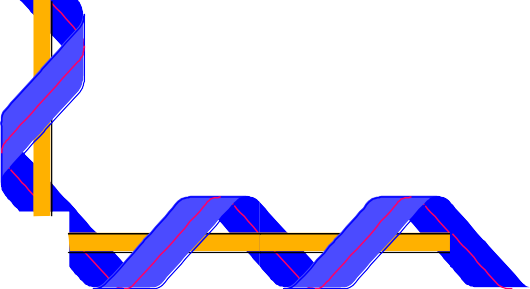 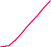 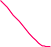 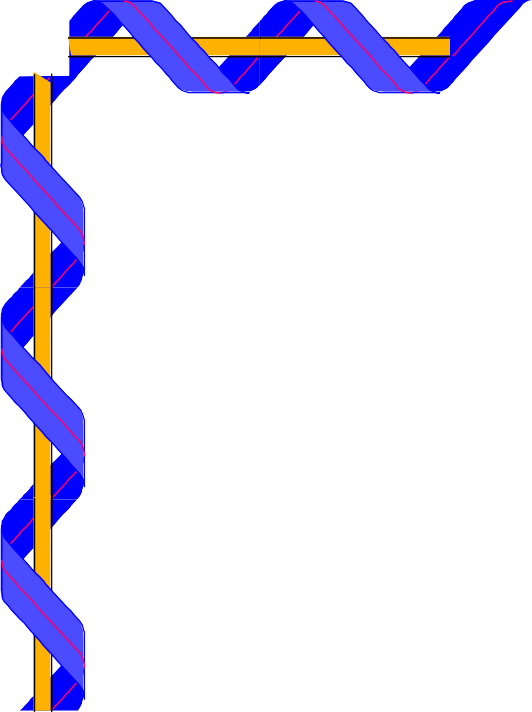 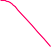 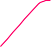 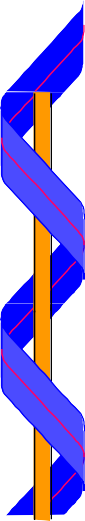 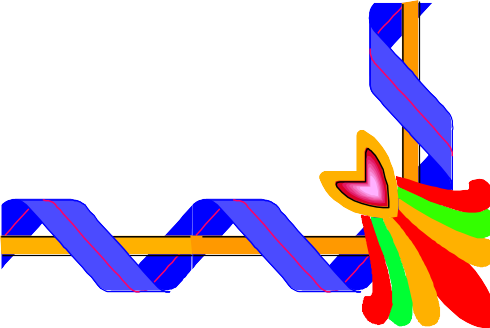 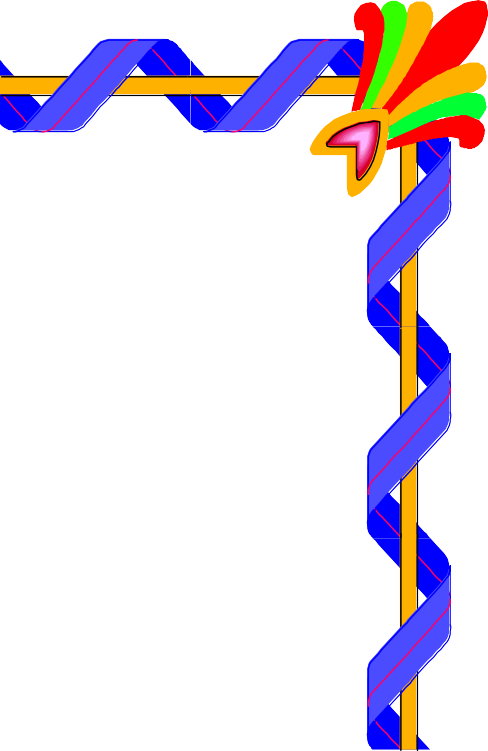 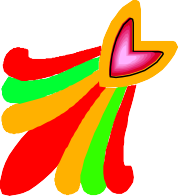 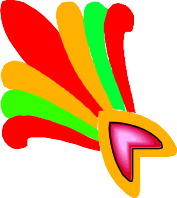 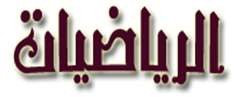 أوراق عملالصف األول االبتدائيالفصل األول 1444هـمعلمة املادةالموضوع / التهيئة                             االسم : ....................................ـ ألون الشاحنة باألصفر والكرة باألزرق والطائر باألسودوالوردة باألحمر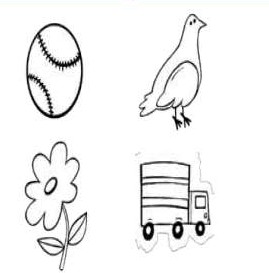 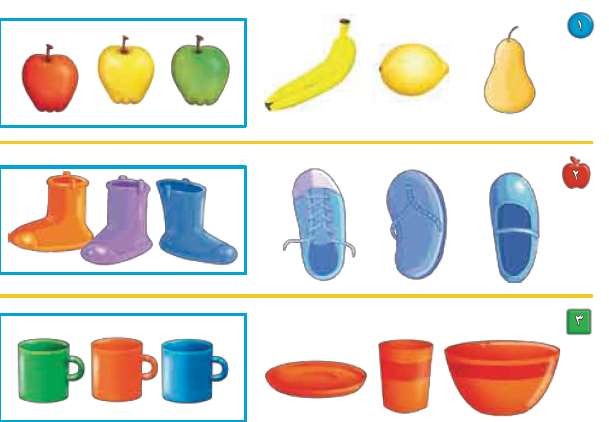 الموضوع / التصنيف وفق خاصية واحدة                     االسم : ....................................أضع          حول الشيء داخل اإلطار الذى له نفس الصفةالموضوع / التصنيف وفق أكثر من خاصية              االسم : ....................................أضع      حول الشكل المماثل و عالمة  × حول الشكل المختلف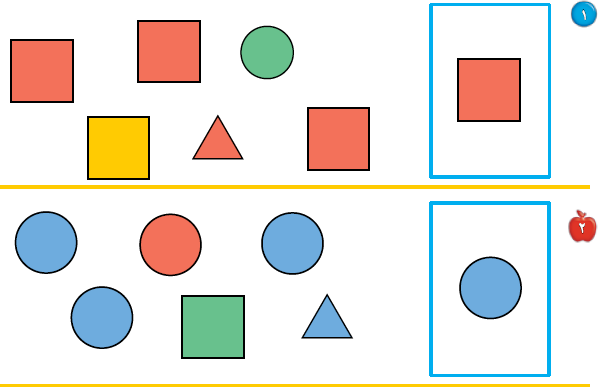 الموضوع / التصنيف وفق أكثر من خاصية (يساوي)          االسم : ....................................أصل بخط بين عناصر المجموعتين المتقابلتين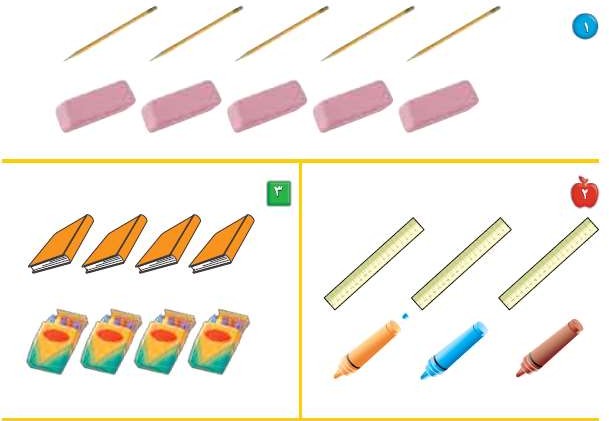 الموضوع / التصنيف ( أكثر من وأقل من )              االسم : ....................................أصل بخط بين المجموعتين وضع        حول المجموعة التى عناصرها أكثر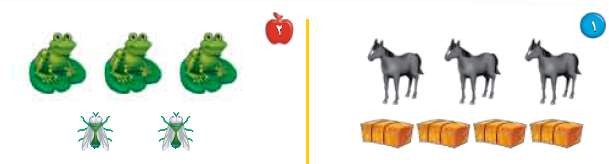 .................................... : االسمألونهاأعد المربعات ثمالموضوع / األعداد 1 ، 2 ، 3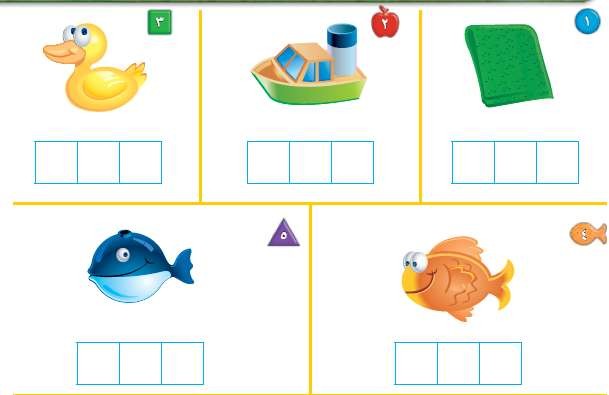 الموضوع / قراءة األعداد ( 1 ، 2 ، )3                            االسم :....................................................................................................أعد األشياء وانطق العدد ثم اكتبه ثالث مرات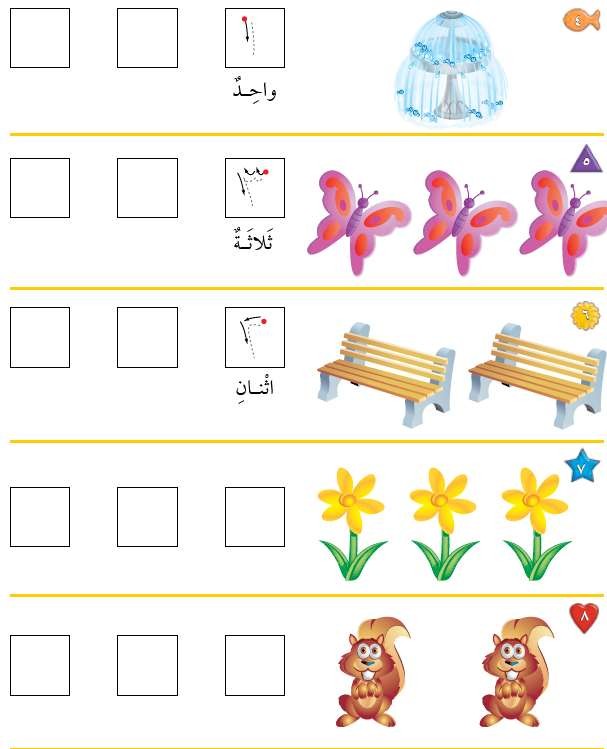 الموضوع / العددان 4 ، 5                       االسم :....................................................................................................تفاحات على الشجرة الثانيةتفاحات على الشجرة األولى و 5ارسم 4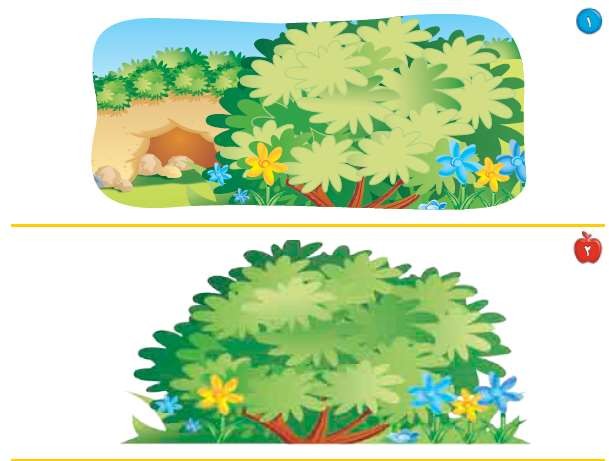 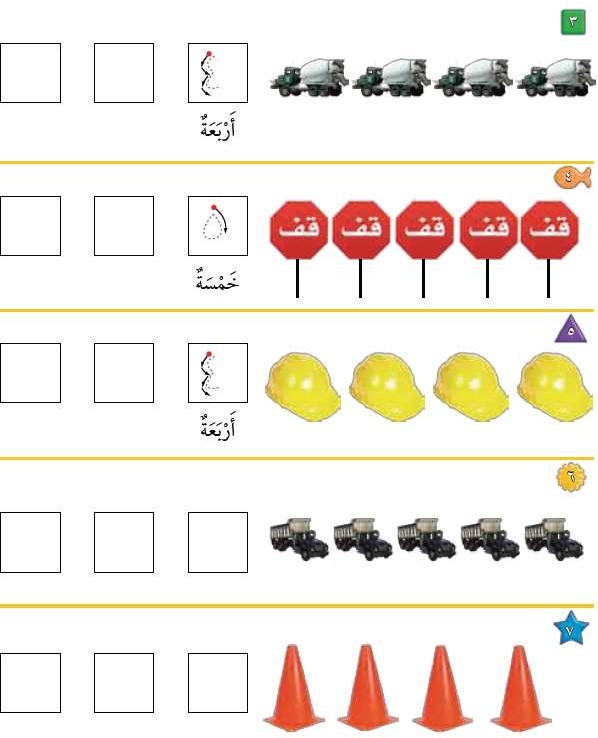 الموضوع / قراءة العددان 4 ، 5 وكتابتهما                           االسم :........................................................................................................أعد األشياء وانطق العدد ثم اكتب العدد ثالث مراتاالسم :ص ْفر ,و ِكتا َبت ه ا ْل َع َد ِد راءةالموضوع /........................................................................................................أعد الكرات فى كل رسمة وعاء ثم قل العدد واكتبه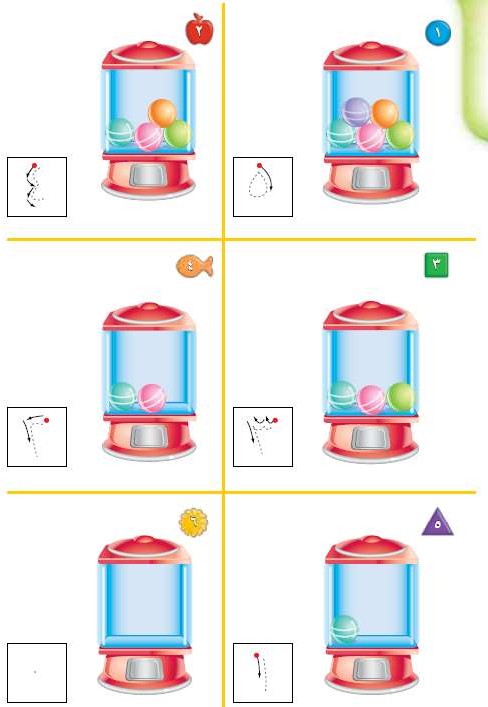 االسم :عدا  د6 ، 7 ، 8الموضوع/ األَ...................................................................................................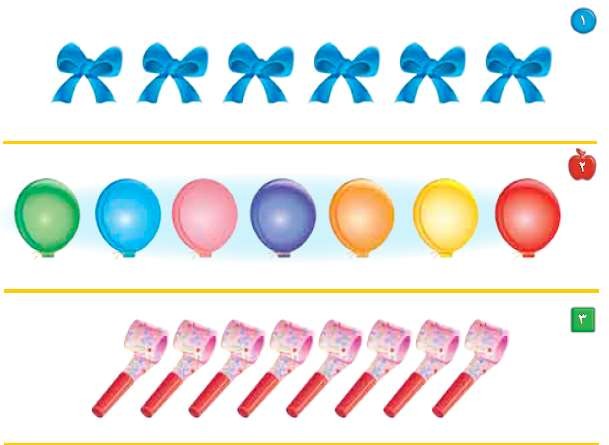 أعد األشياء وقل العدد واستعمل قطع العد الملونة لتمثيل العدداالسم :عدا ِد 6 ، 7 ، 8 و ِكتابَت هاراءة األَالموضوع/..............................................................................................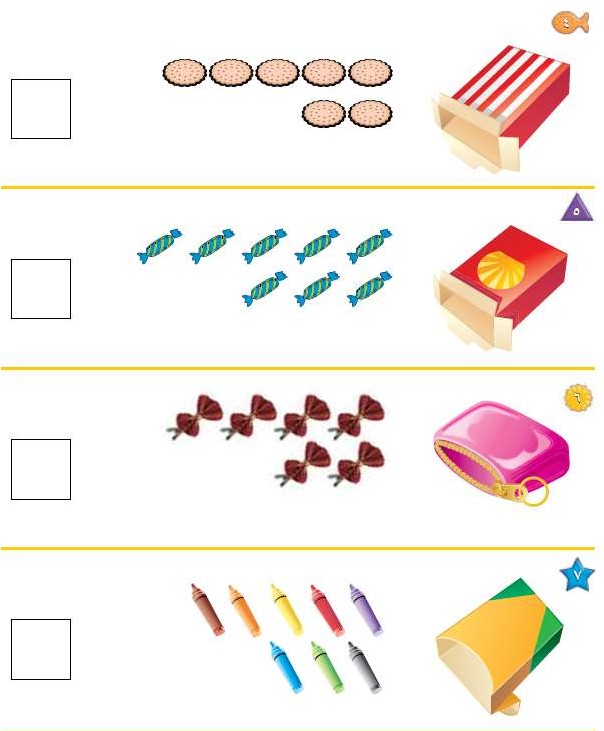 أعد األشياء وقل العدد ووضح عددهااالسم :10 ، 9َددانالموضوع / اَ ْل........................................................................................................أعد المجموعات ثم قل عددها   ثم حوط المجموعة التى عدد عناصرها 9 باللون األحمر والمجموعة التى عدد عناصرها 10 باللون األزرق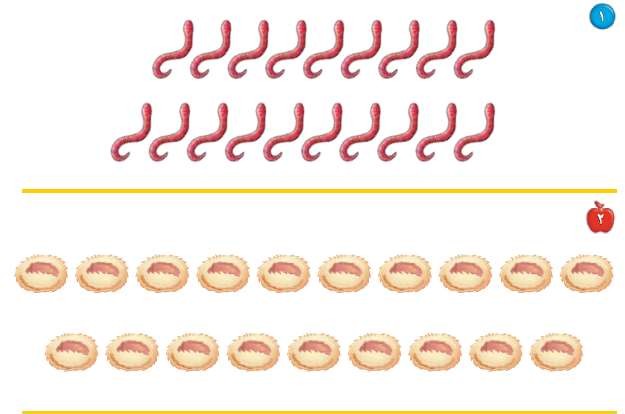 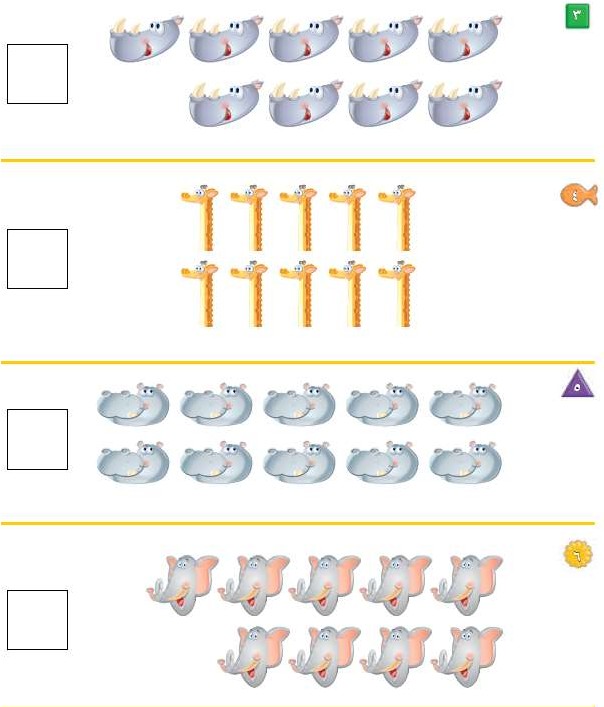 الموضوع / قراءة العددان 9 ـ 10                             االسم :..............................................................................................أعد الحيوانات وقل العدد ثم اكتب العدد فى المكان المخصصالموضوع / مقارنة األعداد حتى 10   االسم :                                                                                                            أعداألشياء فى كل مجموعة ثم اكتب عددها وضع × على المجموعة األقل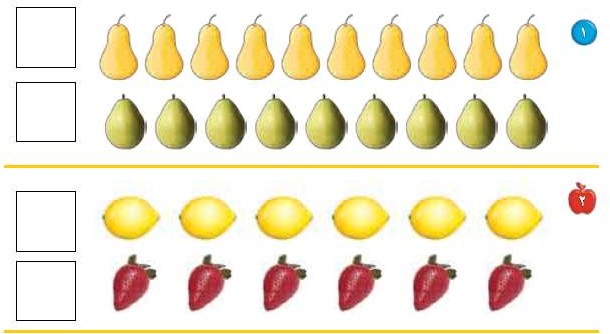 الموضوع / ترتيب األعداد حتى 10                           االسم :أعد األشياء ثم مرر قلمك على األعداد المنقطة واكتب األعداد المققود 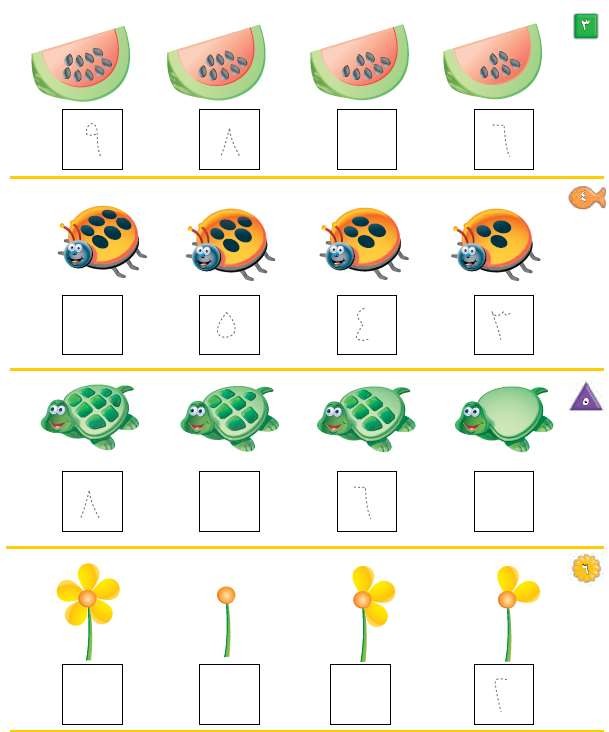 الموضوع / العدد الترتيبى                        االسم :..............................................................................................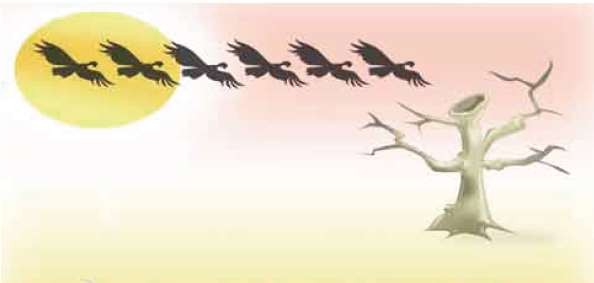 غير مجتازةمتمكنةمتقدمةمتفوقة□ غير متقن أقل من 80 %□ متقن المعيار من %80 إلى أقل من %90□ متقن المعيار من %90  إلى أقل من %100□ متقن المعيار %100............................ /األمر ولي توقيع............................ /األمر ولي توقيعمعلمة المادة/                         التوقيع/ ...........معلمة المادة/                         التوقيع/ ...........غير مجتازةمتمكنةمتقدمةمتفوقة□ غير متقن أقل من 80 %□ متقن المعيار من %80 إلى أقل من %90□ متقن المعيار من %90  إلى أقل من %100□ متقن المعيار %100............................ /األمر ولي توقيع............................ /األمر ولي توقيعمعلمة المادة/                         التوقيع/ ...........معلمة المادة/                         التوقيع/ ...........غير مجتازةمتمكنةمتقدمةمتفوقة□ غير متقن أقل من 80 %□ متقن المعيار من %80 إلى أقل من %90□ متقن المعيار من %90  إلى أقل من %100□ متقن المعيار %100............................ /األمر ولي توقيع............................ /األمر ولي توقيعمعلمة المادة/                         التوقيع/ ...........معلمة المادة/                         التوقيع/ ...........غير مجتازةمتمكنةمتقدمةمتفوقة□ غير متقن أقل من 80 %□ متقن المعيار من %80 إلى أقل من %90□ متقن المعيار من %90  إلى أقل من %100□ متقن المعيار %100............................ /األمر ولي توقيع............................ /األمر ولي توقيعمعلمة المادة/                         التوقيع/ ...........معلمة المادة/                         التوقيع/ ...........غير مجتازةمتمكنةمتقدمةمتفوقة□ غير متقن أقل من 80 %□ متقن المعيار من %80 إلى أقل من %90□ متقن المعيار من %90  إلى أقل من %100□ متقن المعيار %100............................ /األمر ولي توقيع............................ /األمر ولي توقيعمعلمة المادة/                         التوقيع/ ...........معلمة المادة/                         التوقيع/ ...........غير مجتازةمتمكنةمتقدمةمتفوقة□ غير متقن أقل من 80 %□ متقن المعيار من %80 إلى أقل من %90□ متقن المعيار من %90  إلى أقل من %100□ متقن المعيار %100............................ /األمر ولي توقيع............................ /األمر ولي توقيعمعلمة المادة/                         التوقيع/ ...........معلمة المادة/                         التوقيع/ ...........غير مجتازةمتمكنةمتقدمةمتفوقة□ غير متقن أقل من 80 %□ متقن المعيار من %80 إلى أقل من %90□ متقن المعيار من %90  إلى أقل من %100□ متقن المعيار %100............................ /األمر ولي توقيع............................ /األمر ولي توقيعمعلمة المادة/                         التوقيع/ ...........معلمة المادة/                         التوقيع/ ...........غير مجتازةمتمكنةمتقدمةمتفوقة□ غير متقن أقل من 80 %□ متقن المعيار من %80 إلى أقل من %90□ متقن المعيار من %90  إلى أقل من %100□ متقن المعيار %100............................ /األمر ولي توقيع............................ /األمر ولي توقيعمعلمة المادة/                         التوقيع/ ...........معلمة المادة/                         التوقيع/ ...........غير مجتازةمتمكنةمتقدمةمتفوقة□ غير متقن أقل من 80 %□ متقن المعيار من %80 إلى أقل من %90□ متقن المعيار من %90  إلى أقل من %100□ متقن المعيار %100............................ /األمر ولي توقيع............................ /األمر ولي توقيعمعلمة المادة/                         التوقيع/ ...........معلمة المادة/                         التوقيع/ ...........غير مجتازةمتمكنةمتقدمةمتفوقة□ غير متقن أقل من 80 %□ متقن المعيار من %80 إلى أقل من %90□ متقن المعيار من %90  إلى أقل من %100□ متقن المعيار %100............................ /األمر ولي توقيع............................ /األمر ولي توقيعمعلمة المادة/                         التوقيع/ ...........معلمة المادة/                         التوقيع/ ...........غير مجتازةمتمكنةمتقدمةمتفوقة□ غير متقن أقل من 80 %□ متقن المعيار من %80 إلى أقل من %90□ متقن المعيار من %90  إلى أقل من %100□ متقن المعيار %100............................ /األمر ولي توقيع............................ /األمر ولي توقيعمعلمة المادة/                         التوقيع/ ...........معلمة المادة/                         التوقيع/ ...........غير مجتازةمتمكنةمتقدمةمتفوقة□ غير متقن أقل من 80 %□ متقن المعيار من %80 إلى أقل من %90□ متقن المعيار من %90  إلى أقل من %100□ متقن المعيار %100............................ /األمر ولي توقيع............................ /األمر ولي توقيعمعلمة المادة/                         التوقيع/ ...........معلمة المادة/                         التوقيع/ ...........غير مجتازةمتمكنةمتقدمةمتفوقة□ غير متقن أقل من 80 %□ متقن المعيار من %80 إلى أقل من %90□ متقن المعيار من %90  إلى أقل من %100□ متقن المعيار %100............................ /األمر ولي توقيع............................ /األمر ولي توقيعمعلمة المادة/                         التوقيع/ ...........معلمة المادة/                         التوقيع/ ...........غير مجتازةمتمكنةمتقدمةمتفوقة□ غير متقن أقل من 80 %□ متقن المعيار من %80 إلى أقل من %90□ متقن المعيار من %90  إلى أقل من %100□ متقن المعيار %100............................ /األمر ولي توقيع............................ /األمر ولي توقيعمعلمة المادة/                         التوقيع/ ...........معلمة المادة/                         التوقيع/ ...........غير مجتازةمتمكنةمتقدمةمتفوقة□ غير متقن أقل من 80 %□ متقن المعيار من %80 إلى أقل من %90□ متقن المعيار من %90  إلى أقل من %100□ متقن المعيار %100............................ /األمر ولي توقيع............................ /األمر ولي توقيعمعلمة المادة/                         التوقيع/ ...........معلمة المادة/                         التوقيع/ ...........غير مجتازةمتمكنةمتقدمةمتفوقة□ غير متقن أقل من 80 %□ متقن المعيار من %80 إلى أقل من %90□ متقن المعيار من %90  إلى أقل من %100□ متقن المعيار %100............................ /األمر ولي توقيع............................ /األمر ولي توقيعمعلمة المادة/                         التوقيع/ ...........معلمة المادة/                         التوقيع/ ...........غير مجتازةمتمكنةمتقدمةمتفوقة□ غير متقن أقل من 80 %□ متقن المعيار من %80 إلى أقل من %90□ متقن المعيار من %90  إلى أقل من %100□ متقن المعيار %100............................ /األمر ولي توقيع............................ /األمر ولي توقيعمعلمة المادة/                         التوقيع/ ...........معلمة المادة/                         التوقيع/ ...........